 		FULBRIGHT MASTER’S AND PHD PROGRAM GRANTS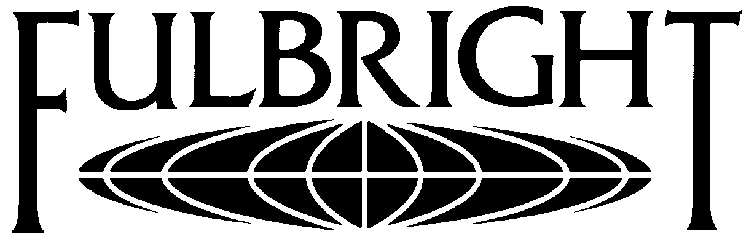 APPLICATION FOR STUDY IN THE UNITED STATES***READ ALL INSTRUCTIONS AND INFORMATION CAREFULLY BEFORE COMPLETING APPLICATION***EligibilityPakistani citizens with strong academic histories, residing and working in Pakistan and committed to returning and serving Pakistan are welcome to apply. All disciplines are eligible except clinical medicine. Applicants are especially encouraged in these priority fields: Energy (all aspects including energy sciences, energy technology, policy, mining of indigenous gas, petroleum and coal resources, hydro-electric power, alternate energy resources, energy conservation, etc.), Water (all aspects including hydrology, agricultural hydrology, surface hydrology, hydrogeology, drainage basin management, water quality, water resource management, effects of climate change on hydrology, etc.), Agriculture, Education, and Health. To be eligible, you must:Be a Pakistani citizen (dual citizens are eligible EXCEPT for dual U.S. - Pakistan citizens or those having a spouse, parent, fiancé or child over 18 years of age who is a U.S. citizen or permanent resident)Be Resident and working or studying in PakistanHave completed a 4-year Bachelors degree or a two-year Bachelors and two-year Masters degree (16 years of formal education) for the Master’s Degree Program or a Master’s, M.Phil, or comparable degree (18 years of formal education) from an accredited university for the PhD Degree Program.Possess a high level of fluency in spoken and written English. Have not already availed a Fulbright award for any degree program.Employees of the Fulbright organization, the U.S. Department of State, or USAID and their spouses, fiancés, siblings, and dependent children are ineligible. Additional requirementsThe Graduate Record Examination (GRE) is required for all applicants. According to the old scoring system, a minimum score of 300 is required on each section of the GRE examination, with a higher score on the section most applicable to your field of study. Under the new scoring system, minimum scores of 138 in the verbal and 136 in the quantitative sections are required. TOEFL will be required for all short-listed applicants.Please note that HEC attested documents are not required with the application. Degree and transcripts need only be attested by the issuing authority.Plagiarism in an application can lead to disqualification at any stage of the program.INSTRUCTIONSPlease fill out the application form according to the following instructions. YOU SHOULD NOT MAIL THIS FORM DIRECTLY TO ANY UNIVERSITY IN THE UNITED STATES.1.	All forms in this application are to be completed in English and typewritten in black ink or printed from a computer.2.	Each page of the following application carries its own instructions that should be read carefully before proceeding.3.	Questions must be answered completely and carefully. Please make every effort to limit your responses to the space provided.4.	Completed applications should be returned to Fulbright Commission Office in your country of citizenship as soon as possible. Before you begin this application, you should make sure that you are aware of all deadline dates and requirements as these may vary from country to country. 5.	Incomplete applications will not be considered.6.	Do not mention the names of any  universities you wish to attend in this application. The University Preference Sheet is included for that purpose.7. 	If you do not hold a valid Pakistani passport, apply for one immediately.8. 	Attach a copy of your complete CV.9. 	All successful candidates are required to sign a contract with USEFP that binds them to return to Pakistan immediately after their program in the U.S. and serve the country for the number of years equivalent to the length of their scholarship program minimum of two years. This contract is redeemable on a year-for-year basis (minimum of two years) after returning to work in Pakistan, so that as long as a person fulfills the service requirement, he or she will pay nothing. Otherwise, a grantee will be legally liable for the cost of his or her scholarship program in the  on a year-for-year basis. Additionally, successful candidates awarded Fulbright PhD grants are required to post a bond with the HEC. The bond is redeemable on a year-for-year basis. No grantee will be required to pay anything as long as they fulfill their contractual/ bond obligation.10. 	USEFP endeavors to place students in the university and program that best matches a student’s interests and achievements and offers cost sharing. 11.	Make arrangements to take GRE. SPECIFIC INSTRUCTIONS FOR APPLICATION ITEMSA complete application has the following components:Item 1—Name: It is very important that you list your name exactly as it appears (or will appear) on your passport. Please use upper and lower case when entering your name, e.g. Ron Smith.Item 11—Degree Objective: Select PhD or Masters.Item 12—Field of Study: From the choices, select the field of study most appropriate to your study objective. You can briefly elaborate on the exact nature of your objective in the text box that follows. Item 14—Institutions Attended: Please list all post-secondary institutions attended in reverse order (putting the most recently attended first). List all post-secondary institutions attended even those from which you did not achieve a degree.Item 21—Occupational Experience: Please select the position title which best describes the activity in which you are currently (or most recently) involved and all previous experiences.Item 28—Study/Research Objective: The study/research objective description that you provide is an essential and highly important part of your application. You should take great care to write a clear and very detailed description of the program you want to pursue.  Clearly identify the area(s) within your field of study in which you want to specialize or concentrate. If there is specific research that you want to accomplish, please describe it.  Remember to leave a 1½ inch (4 cm) margin at the top of every page to allow room for the header that will appear on the PDF view. Preview your essay to check the formatting before submitting your application. 	Item 29—Personal Statement:  The personal statement is a narrative statement explaining what is special, unique, distinctive, and/or impressive about you or your life story. It may include details of your life (personal or family problems, history, people or events that have shaped you or influenced your goals), explain your interest in the field you propose to study, and demonstrate that you are well suited to this field. It should also touch on your career plans and your purpose in applying for study in the  Again, remember to leave a 1½ inch (4 cm) margin at the top of every page to allow room for the header that will appear on the PDF view. Preview your essay to check the formatting before submitting your application. Item 30—Additional Information:  Attach your curriculum vitae here. Please feel free to use this page to give additional information about yourself.  While there is no ‘header’ on this page for which you need to leave space, it is still advisable that you preview your information to check the formatting before submitting your application.  Page 7—Personal Information: The information provided on this form will be used by USEFP for internal purposes only. Page 8—Personal Financial Information: Please complete only items 41A and 44. For 41A, if either parent is a government or military officer, give current grade/rank or grade/rank at which retired. Page 9—University Preference: You are not required to state the university preferences, but if you would like, please complete this page as fully as possible. Do not just list the name of a university in which you are interested. Be specific. Provide the name of the department and the specific program within that department in which you are interested.  If you have been in contact or correspondence with a faculty member, please provide the name and contact information for that individual. Most important is to explain why you think that the university is a good fit for you.  If you have applied to a  university within the past three years, please list the programs and the results.  If you have letters of admission, letters of invitation, or other correspondence from a school, especially a preferred program, please forward a copy (not the original) of this correspondence to USEFP.SUPPLEMENTAL FORMSa. Letter of Reference/Recommendation: You must have three letters of reference (or recommendation) submitted on your behalf. Letters of reference are extremely important. All letters of reference should be written by teachers under whom you have studied or pursued research or by someone who has supervised you in work related to your proposed field of study. Letters of reference should not be written by persons related to you either by blood or marriage or by personal friends. At least one academic and one professional or work related letter should be included among the letters. The letters should be written in English. Your recommenders can submit their letters in the following way: You can print out the Letter of Reference form and forward to your recommenders who will then complete the forms and mail to USEFP.b. GRE score report: Valid GRE score report is required. You must indicate the USEFP registration code 9388 on the form when you take the exam.Supporting documentation needed to complete your application Your application is not considered complete until USEFP receives all your supporting documentation. The following must be forwarded to USEFP: the signature form; three letters of reference/recommendation; official academic transcripts from all post-secondary schools attended, attested copies of diplomas from registrar office for all post-secondary schools attended, and original English translations (when necessary), and GRE score report.Academic transcripts: Applicants must submit, complete and certified academic documents covering the entire period of study at universities and other post-secondary institutions. Documents must be accompanied by complete official English translations. These documents must consist of:One attested official record (transcript) from each university or post-secondary institution you attended, even those institutions from which you did not receive a degree or diploma.  The transcripts should list the subjects you studied and the grades you received during each year of your enrollment. If possible, official transcripts must be submitted directly from the schools in sealed envelopes to USEFP. Otherwise, copies must be attested by the issuing authorities.Attested, official evidence of each post-secondary or university degree, diploma or certificate awarded to you should be included as part of the completed application.  After the selection you'll be responsible to provide the copies of transcripts and degrees, attested by HEC.Standardized tests: You will be required to take the following standardized tests. For instructions on registration, contact USEFP or the website for the test.  GRE (Graduate Records Examination):  The GRE is required by  graduate schools and/or departments for candidates in most fields other than Business Administration and Law. USEFP requires the GRE even for applicants in business and law. You should make every effort to register for the earliest possible administration of the GRE. TOEFL (Test of English as a Foreign Language): TOEFL is an admissions requirement at  institutions for applicants whose native language is not English. All shortlisted applicants will be required to take the TOEFL within two weeks of being notified.Optional tests, depending on your academic subjectGRE SUBJECT TESTS are required in certain fields. If you are selected for the Fulbright Scholarship in this field, you will be asked to take the GRE Subject Test at a later date. It is not requirement for this Fulbright application.GMAT (Graduate Management Admissions Test):  GMAT is an admissions requirement for applicants proposing to study Business or Management, as well as any fields which may fall within the scope of offerings of a Business school or department. If you are selected for the Fulbright Scholarship in this field, you may be asked to take the GMAT at a later date. It is not requirement for this Fulbright application.   IMPORTANTNote carefully, you MUST indicate that you want your score reports sent to the United States Educational Foundation in Pakistan (USEFP). You must indicate the USEFP code 9388 on the registration forms and/or the forms provided at the time you take the exam.GRE and GMAT scores are valid for five years.TOEFL scores are valid for two years. OTHER IMPORTANT INFORMATIONChange of Plans: You should inform USEFP promptly of any change in your academic status or future plans after your application has been submitted. Please e-mail us at fulbrightapps@usefpakistan.org     FULBRIGHT MASTER’S AND PHD PROGRAM GRANTSAPPLICATION FOR STUDY IN THE UNITED STATES (Please read instructions carefully. All sections should be completed in English and be typewritten.)GENERAL INFORMATION Do not complete shaded area. For IIE use only.STUDY PLANS11. DEGREE OBJECTIVE:		 Bachelor’s    Master’s  	    Doctorate	 Non-Degree	 Visiting Student Researcher12. WHAT IS YOUR PROPOSED MAJOR FIELD OF STUDY? BRIEFLY DESCRIBE THE SPECIFIC AREA OF YOUR FIELD IN WHICH YOU PLAN TO            SPECIALIZE?13.	FUTURE PLANS: (Describe the career you plan to pursue after completion of study or research in the  (e.g., teaching, government, business, industry or any plans you might have for continued study or research in your home country). Also indicate if you will be returning to former employment, or if you have been promised a position in your home country after completing your  training).  EDUCATION14. List educational institutions attended in reverse chronological order, including any in which you may be presently enrolled:15.	LIST SCHOLARSHIPS OR FELLOWSHIPS HELD AT PRESENT OR IN THE PAST (Give source or sponsor, amount, where held, and duration.)16.	INDICATE ANY ACADEMIC HONORS OR PRIZES WHICH YOU HAVE RECEIVED, WITH TITLES AND DATES 17.	LIST ANY BOOKS, ARTICLES OR THESES PUBLISHED BY YOU, ESPECIALLY IN YOUR PROPOSED FIELD OF STUDY (Give title, place and date of publication) 18. 	LIST PROFESSIONAL SOCIETIES, FRATERNITIES OR OTHER ORGANIZATIONS IN WHICH YOU NOW HOLD MEMBERSHIP OR IN WHICH YOU HAVE BEEN ACTIVE IN THE PAST (Indicate if you have held an elective office.)19. TEACHING EXPERIENCE: (Including any teaching positions you have held or currently hold.)20.	RESEARCH: (Including any research you have completed or in which you are currently involved.)21. IDENTIFY YOUR CURRENT POSITION OR OCCUPATION. (Write the Position title which best describes the activity in which you are currently involved.)22. OCCUPATIONAL EXPERIENCE: (List positions held, beginning with the most recent employment, if any.)23. KNOWLEDGE OF LANGUAGES: (Rate yourself Excellent, Good or Fair. Include all languages in which you have some competence.)24.  HOW MANY YEARS HAVE YOU STUDIED ENGLISH?EXAMINATION RESULTS 25. EXAMINATION DATES AND TEST SCORES: (Date if taken or future date for taking exams (Month/Year))26	IF YOU HAVE TRAVELLED, LIVED, OR STUDIED IN ANY COUNTRY OTHER THAN YOUR OWN FOR MORE THAN A MONTH, INDICATE PLACES, DATES AND REASONS, (Education, research, business, vacation, etc.)37. REFERENCES: List the names of persons from whom you have requested letters of reference.45. MOST HIGHLY PREFERRED INSTITUTIONS46.  OTHER INSTITUTIONS IN WHICH YOU MAY BE INTERESTED Please list any other  institutions and departments in which you also may be interested.  Feel free to share other information that you think might be helpful, e.g. preference for a geographic location, climate, etc.  47.	It is not expected that you will apply for admission by direct application or correspondence with a university in the .If, however, you have already submitted an application form directly to any universities in the , list the names of these institutions below and indicate the response you have received, if any. Please attach letters of admission, letters of invitation, and deferral requests to your application.STUDENT INFORMATION CARDInstructions: You must sign and date this form and forward it to the Fulbright Program Office in your home country.By my signature, I authorize the Fulbright Program Office or its administrative agency:				1)	to receive, and/or to request my TOEFL, TSE, TWE, GRE, SAT, Achievement Test scores or any other test score reports;2)	to send any of the above score reports to  institutions on my behalf; 3)	to apply on my behalf to  institutions;4)	to  request and receive information on the status of my application, including financial aid, from  institutions; and,5)	to accept and decline offers of admission and financial aid on my behalf. 						ANDI certify that the information given in this application is complete and accurate to the best of my knowledge. I understand that I am not entitled to hold, nor do I hold,  citizenship or permanent residence.I understand that formal award of a grant is dependent upon my acceptance to a  institution for study and my eligibility for a visa to the .Upon the completion of an authorized stay in the  under the Fulbright Student Program, I agree to return to my home country for two (2) years to fulfill my J1 visa home residency requirement.Application Checklist for Fulbright Master’s and Ph.D.Biographic information sheetComplete application form with signed signature pageC.VAttested Transcripts (from Matric or O-Level to onwards) (University transcripts should be attested by the issuing authority)Attested Degrees (copies of university degrees should be attested by the issuing authority)Three Letter of referencesGREFULBRIGHT MASTER’S AND PHD Grant Application Cover Sheet1.  NAME (As it appears or will appear on your passport)1.  NAME (As it appears or will appear on your passport)1.  NAME (As it appears or will appear on your passport)1.  NAME (As it appears or will appear on your passport)1.  NAME (As it appears or will appear on your passport)Mr.Ms.FamilyFirstMiddle2. NAME ON PREVIOUS ACADEMIC RECORDS: (If different from above)3. CURRENT MAILING ADDRESS:      Valid Until                                  EducationC/O     809 United Tel: 212 984-Fax: 212 984-5395E-mail:      @iie.org      EducationC/O     809 United Tel: 212 984-Fax: 212 984-5395E-mail:      @iie.org      EducationC/O     809 United Tel: 212 984-Fax: 212 984-5395E-mail:      @iie.org      4. PERMANENT MAILING ADDRESS:  Street:        City:       State/Province:                     Postal Code:       Country:      4. PERMANENT MAILING ADDRESS:  Street:        City:       State/Province:                     Postal Code:       Country:      4. PERMANENT MAILING ADDRESS:  Street:        City:       State/Province:                     Postal Code:       Country:     5. DATE OF BIRTH: (Month-Day-Year)      5. DATE OF BIRTH: (Month-Day-Year)      6. GENDER:           Male  Female6. GENDER:           Male  Female6. GENDER:           Male  Female7. BIRTHPLACE: (City, State/Province, Country)          8. COUNTRY OF CITIZENSHIP          9. COUNTRY OF RESIDENCE:        7. BIRTHPLACE: (City, State/Province, Country)          8. COUNTRY OF CITIZENSHIP          9. COUNTRY OF RESIDENCE:        7. BIRTHPLACE: (City, State/Province, Country)          8. COUNTRY OF CITIZENSHIP          9. COUNTRY OF RESIDENCE:        10   DO YOU NOW HAVE, OR HAVE YOU EVER HELD:	 CITIZENSHIP?                                   Yes     No  DUAL CITIZENSHIP?                                 Yes     No
   PERMANENT RESIDENCY?             Yes     No10   DO YOU NOW HAVE, OR HAVE YOU EVER HELD:	 CITIZENSHIP?                                   Yes     No  DUAL CITIZENSHIP?                                 Yes     No
   PERMANENT RESIDENCY?             Yes     No10   DO YOU NOW HAVE, OR HAVE YOU EVER HELD:	 CITIZENSHIP?                                   Yes     No  DUAL CITIZENSHIP?                                 Yes     No
   PERMANENT RESIDENCY?             Yes     No10   DO YOU NOW HAVE, OR HAVE YOU EVER HELD:	 CITIZENSHIP?                                   Yes     No  DUAL CITIZENSHIP?                                 Yes     No
   PERMANENT RESIDENCY?             Yes     NoINSTITUTION AND LOCATION
(List in reverse order and 
write name in full)MAJOR FIELD OF STUDYDATES
(Month and Year)
From	ToDATES
(Month and Year)
From	ToACTUAL NAME OF DEGREE OR DIPLOMA
(Do not translate)DATE RECEIVED OR EXPECTEDNAME AND ADDRESS OF EMPLOYERTITLE/TYPE OF WORKDATES (Month and year)              From                          ToDATES (Month and year)              From                          ToMother TongueLANGUAGEWRITINGSPEAKINGEnglishDateScorePercentileDateVerbal Score%Quantitative
     Score%Analytical
   Score%TOEFLGREGeneral ExamTSEGREGeneral ExamTWEDateScore%    Subject Name    Subject Name    Subject Name    Subject Name    Subject Name    Subject NameGMATGRE Subject ExamOtherOther Test      NameGRE Subject Exam27 EMERGENCY CONTACT:  NAME, ADDRESS AND TELEPHONE NUMBER OF INDIVIDUALS TO BE NOTIFIED IN CASE OF AN EMERGENCY:27 EMERGENCY CONTACT:  NAME, ADDRESS AND TELEPHONE NUMBER OF INDIVIDUALS TO BE NOTIFIED IN CASE OF AN EMERGENCY:27 EMERGENCY CONTACT:  NAME, ADDRESS AND TELEPHONE NUMBER OF INDIVIDUALS TO BE NOTIFIED IN CASE OF AN EMERGENCY:27 EMERGENCY CONTACT:  NAME, ADDRESS AND TELEPHONE NUMBER OF INDIVIDUALS TO BE NOTIFIED IN CASE OF AN EMERGENCY:27 EMERGENCY CONTACT:  NAME, ADDRESS AND TELEPHONE NUMBER OF INDIVIDUALS TO BE NOTIFIED IN CASE OF AN EMERGENCY:27 EMERGENCY CONTACT:  NAME, ADDRESS AND TELEPHONE NUMBER OF INDIVIDUALS TO BE NOTIFIED IN CASE OF AN EMERGENCY:27 EMERGENCY CONTACT:  NAME, ADDRESS AND TELEPHONE NUMBER OF INDIVIDUALS TO BE NOTIFIED IN CASE OF AN EMERGENCY:27 EMERGENCY CONTACT:  NAME, ADDRESS AND TELEPHONE NUMBER OF INDIVIDUALS TO BE NOTIFIED IN CASE OF AN EMERGENCY:27 EMERGENCY CONTACT:  NAME, ADDRESS AND TELEPHONE NUMBER OF INDIVIDUALS TO BE NOTIFIED IN CASE OF AN EMERGENCY:IN YOUR HOME COUNTRYIN YOUR HOME COUNTRYIN YOUR HOME COUNTRYIN THE UNITED STATESIN THE UNITED STATESIN THE UNITED STATESIN THE UNITED STATESIN THE UNITED STATESIN THE UNITED STATESNAME:COUNTRY:COUNTRY:28.STUDY RESEARCH OBJECTIVESWrite a clear and detailed description of your study objectives and give your reasons for wanting to pursue them. Be specific about your major field and your specialized interests within this field. Describe the kind of program you expect to undertake, and explain how your study plan fits in with your previous training and your future objectives. This statement is an essential part of your application.. Do not mention specific  universities at which you would like to study.  NOTE:  Please limit your response to the size of this text box.28.STUDY RESEARCH OBJECTIVESWrite a clear and detailed description of your study objectives and give your reasons for wanting to pursue them. Be specific about your major field and your specialized interests within this field. Describe the kind of program you expect to undertake, and explain how your study plan fits in with your previous training and your future objectives. This statement is an essential part of your application.. Do not mention specific  universities at which you would like to study.  NOTE:  Please limit your response to the size of this text box.28.STUDY RESEARCH OBJECTIVESWrite a clear and detailed description of your study objectives and give your reasons for wanting to pursue them. Be specific about your major field and your specialized interests within this field. Describe the kind of program you expect to undertake, and explain how your study plan fits in with your previous training and your future objectives. This statement is an essential part of your application.. Do not mention specific  universities at which you would like to study.  NOTE:  Please limit your response to the size of this text box.28.STUDY RESEARCH OBJECTIVESWrite a clear and detailed description of your study objectives and give your reasons for wanting to pursue them. Be specific about your major field and your specialized interests within this field. Describe the kind of program you expect to undertake, and explain how your study plan fits in with your previous training and your future objectives. This statement is an essential part of your application.. Do not mention specific  universities at which you would like to study.  NOTE:  Please limit your response to the size of this text box.28.STUDY RESEARCH OBJECTIVESWrite a clear and detailed description of your study objectives and give your reasons for wanting to pursue them. Be specific about your major field and your specialized interests within this field. Describe the kind of program you expect to undertake, and explain how your study plan fits in with your previous training and your future objectives. This statement is an essential part of your application.. Do not mention specific  universities at which you would like to study.  NOTE:  Please limit your response to the size of this text box.28.STUDY RESEARCH OBJECTIVESWrite a clear and detailed description of your study objectives and give your reasons for wanting to pursue them. Be specific about your major field and your specialized interests within this field. Describe the kind of program you expect to undertake, and explain how your study plan fits in with your previous training and your future objectives. This statement is an essential part of your application.. Do not mention specific  universities at which you would like to study.  NOTE:  Please limit your response to the size of this text box.28.STUDY RESEARCH OBJECTIVESWrite a clear and detailed description of your study objectives and give your reasons for wanting to pursue them. Be specific about your major field and your specialized interests within this field. Describe the kind of program you expect to undertake, and explain how your study plan fits in with your previous training and your future objectives. This statement is an essential part of your application.. Do not mention specific  universities at which you would like to study.  NOTE:  Please limit your response to the size of this text box.28.STUDY RESEARCH OBJECTIVESWrite a clear and detailed description of your study objectives and give your reasons for wanting to pursue them. Be specific about your major field and your specialized interests within this field. Describe the kind of program you expect to undertake, and explain how your study plan fits in with your previous training and your future objectives. This statement is an essential part of your application.. Do not mention specific  universities at which you would like to study.  NOTE:  Please limit your response to the size of this text box.28.STUDY RESEARCH OBJECTIVESWrite a clear and detailed description of your study objectives and give your reasons for wanting to pursue them. Be specific about your major field and your specialized interests within this field. Describe the kind of program you expect to undertake, and explain how your study plan fits in with your previous training and your future objectives. This statement is an essential part of your application.. Do not mention specific  universities at which you would like to study.  NOTE:  Please limit your response to the size of this text box.28.STUDY RESEARCH OBJECTIVESWrite a clear and detailed description of your study objectives and give your reasons for wanting to pursue them. Be specific about your major field and your specialized interests within this field. Describe the kind of program you expect to undertake, and explain how your study plan fits in with your previous training and your future objectives. This statement is an essential part of your application.. Do not mention specific  universities at which you would like to study.  NOTE:  Please limit your response to the size of this text box.28.STUDY RESEARCH OBJECTIVESWrite a clear and detailed description of your study objectives and give your reasons for wanting to pursue them. Be specific about your major field and your specialized interests within this field. Describe the kind of program you expect to undertake, and explain how your study plan fits in with your previous training and your future objectives. This statement is an essential part of your application.. Do not mention specific  universities at which you would like to study.  NOTE:  Please limit your response to the size of this text box.NAME:NAME:COUNTRY:COUNTRY:29.PERSONAL STATEMENTThis personal statement should be a narrative statement describing how you have achieved your current goals. It should not be a mere listing of facts. It should include information about your education, practical experience, special interests, and career plans. Describe any significant factors that have influenced your educational or professional development. Comment on the number of years of practical experience already completed in the field in which academic work will be done in the  Do not mention specific  universities at which you would like to study.  NOTE: Please limit your response to the size of this text box of fifty lines of text.29.PERSONAL STATEMENTThis personal statement should be a narrative statement describing how you have achieved your current goals. It should not be a mere listing of facts. It should include information about your education, practical experience, special interests, and career plans. Describe any significant factors that have influenced your educational or professional development. Comment on the number of years of practical experience already completed in the field in which academic work will be done in the  Do not mention specific  universities at which you would like to study.  NOTE: Please limit your response to the size of this text box of fifty lines of text.29.PERSONAL STATEMENTThis personal statement should be a narrative statement describing how you have achieved your current goals. It should not be a mere listing of facts. It should include information about your education, practical experience, special interests, and career plans. Describe any significant factors that have influenced your educational or professional development. Comment on the number of years of practical experience already completed in the field in which academic work will be done in the  Do not mention specific  universities at which you would like to study.  NOTE: Please limit your response to the size of this text box of fifty lines of text.29.PERSONAL STATEMENTThis personal statement should be a narrative statement describing how you have achieved your current goals. It should not be a mere listing of facts. It should include information about your education, practical experience, special interests, and career plans. Describe any significant factors that have influenced your educational or professional development. Comment on the number of years of practical experience already completed in the field in which academic work will be done in the  Do not mention specific  universities at which you would like to study.  NOTE: Please limit your response to the size of this text box of fifty lines of text.29.PERSONAL STATEMENTThis personal statement should be a narrative statement describing how you have achieved your current goals. It should not be a mere listing of facts. It should include information about your education, practical experience, special interests, and career plans. Describe any significant factors that have influenced your educational or professional development. Comment on the number of years of practical experience already completed in the field in which academic work will be done in the  Do not mention specific  universities at which you would like to study.  NOTE: Please limit your response to the size of this text box of fifty lines of text.29.PERSONAL STATEMENTThis personal statement should be a narrative statement describing how you have achieved your current goals. It should not be a mere listing of facts. It should include information about your education, practical experience, special interests, and career plans. Describe any significant factors that have influenced your educational or professional development. Comment on the number of years of practical experience already completed in the field in which academic work will be done in the  Do not mention specific  universities at which you would like to study.  NOTE: Please limit your response to the size of this text box of fifty lines of text.29.PERSONAL STATEMENTThis personal statement should be a narrative statement describing how you have achieved your current goals. It should not be a mere listing of facts. It should include information about your education, practical experience, special interests, and career plans. Describe any significant factors that have influenced your educational or professional development. Comment on the number of years of practical experience already completed in the field in which academic work will be done in the  Do not mention specific  universities at which you would like to study.  NOTE: Please limit your response to the size of this text box of fifty lines of text.29.PERSONAL STATEMENTThis personal statement should be a narrative statement describing how you have achieved your current goals. It should not be a mere listing of facts. It should include information about your education, practical experience, special interests, and career plans. Describe any significant factors that have influenced your educational or professional development. Comment on the number of years of practical experience already completed in the field in which academic work will be done in the  Do not mention specific  universities at which you would like to study.  NOTE: Please limit your response to the size of this text box of fifty lines of text.29.PERSONAL STATEMENTThis personal statement should be a narrative statement describing how you have achieved your current goals. It should not be a mere listing of facts. It should include information about your education, practical experience, special interests, and career plans. Describe any significant factors that have influenced your educational or professional development. Comment on the number of years of practical experience already completed in the field in which academic work will be done in the  Do not mention specific  universities at which you would like to study.  NOTE: Please limit your response to the size of this text box of fifty lines of text.29.PERSONAL STATEMENTThis personal statement should be a narrative statement describing how you have achieved your current goals. It should not be a mere listing of facts. It should include information about your education, practical experience, special interests, and career plans. Describe any significant factors that have influenced your educational or professional development. Comment on the number of years of practical experience already completed in the field in which academic work will be done in the  Do not mention specific  universities at which you would like to study.  NOTE: Please limit your response to the size of this text box of fifty lines of text.NAME:COUNTRY:30.ADDITIONAL INFORMATIONPlease refer to the instructions from your Fulbright Program Office. It is possible that the Fulbright Program Office in your home country will have specific information that it would like you to include on this page. If the Program Office does not have specific requirements, then in this section you may want to attach a professional resume (usually required for professional degrees such as law and MBA’s) or a complete curriculum vitae (sometimes required for students pursuing theoretical academic fields).  NOTE: Please limit your response to the size of this text box of fifty lines of text.30.ADDITIONAL INFORMATIONPlease refer to the instructions from your Fulbright Program Office. It is possible that the Fulbright Program Office in your home country will have specific information that it would like you to include on this page. If the Program Office does not have specific requirements, then in this section you may want to attach a professional resume (usually required for professional degrees such as law and MBA’s) or a complete curriculum vitae (sometimes required for students pursuing theoretical academic fields).  NOTE: Please limit your response to the size of this text box of fifty lines of text.30.ADDITIONAL INFORMATIONPlease refer to the instructions from your Fulbright Program Office. It is possible that the Fulbright Program Office in your home country will have specific information that it would like you to include on this page. If the Program Office does not have specific requirements, then in this section you may want to attach a professional resume (usually required for professional degrees such as law and MBA’s) or a complete curriculum vitae (sometimes required for students pursuing theoretical academic fields).  NOTE: Please limit your response to the size of this text box of fifty lines of text.30.ADDITIONAL INFORMATIONPlease refer to the instructions from your Fulbright Program Office. It is possible that the Fulbright Program Office in your home country will have specific information that it would like you to include on this page. If the Program Office does not have specific requirements, then in this section you may want to attach a professional resume (usually required for professional degrees such as law and MBA’s) or a complete curriculum vitae (sometimes required for students pursuing theoretical academic fields).  NOTE: Please limit your response to the size of this text box of fifty lines of text.NAME:COUNTRY:PERSONAL INFORMATIONPERSONAL INFORMATIONPERSONAL INFORMATIONPERSONAL INFORMATION31. CURRENT MAILING            ADDRESSSTREET:STREET:STREET:CITY:STATE/PROVINCE:STATE/PROVINCE:STATE/PROVINCE:POSTALCODE:POSTALCODE:POSTALCODE:POSTALCODE:COUNTRY:COUNTRY:COUNTRY:TELEPHONE :#TELEPHONE :#TELEPHONE :#TELEPHONE :#WORK PHONE: WORK PHONE: WORK PHONE: EMAIL:EMAIL:                                               FAX:                                                     FAX:                                                     FAX:                                                     FAX:                                                     FAX:                                                     FAX:                                                     FAX:                                                     FAX:                                                     FAX:      32. Country ID:     33. Marital Status:     34. Number of Dependents:   35. PLEASE DESCRIBE ANY PHYSICAL IMPAIRMENT YOU MAY HAVE. (This information is gathered for statistical purposes and to ensure appropriate placement. The Fulbright Program does not discriminate on the basis of race, color, religion, sex, national origin, and/or physical impairment.)          36. OTHER SCHOLARSHIPS: Indicate if you are planning to apply for a fellowship, scholarship, assistantship or other educational grant or loan from another organization, government or educational institution. (This information will not prejudice your application.)          NAMENAMEPOSITIONADDRESSI.II.III.38. PROPOSED LENGTH OF STAY IN THE U.S                                     39. APPROXIMATE DEPARTURE DATE:           40. HOW DID YOU LEARN OF THIS FULBRIGHT COMPETITION? (Please indicate all that apply.) Friend or relative                                           University (Specify)                                                                                          Fulbright Website Previous Fulbrighter                                      Newspaper (Specify)                                                                                       Internet Link Poster/Flyer                                                  Other Publication (Specify)                                                                              Other (Specify)Because some scholarships provide only for part of the cost of an academic year in the , it is necessary to know what portion of the total expenses you and your family can pay from personal funds.INDICATE ALL FUNDS IN  CURRENCYBecause some scholarships provide only for part of the cost of an academic year in the , it is necessary to know what portion of the total expenses you and your family can pay from personal funds.INDICATE ALL FUNDS IN  CURRENCYBecause some scholarships provide only for part of the cost of an academic year in the , it is necessary to know what portion of the total expenses you and your family can pay from personal funds.INDICATE ALL FUNDS IN  CURRENCYBecause some scholarships provide only for part of the cost of an academic year in the , it is necessary to know what portion of the total expenses you and your family can pay from personal funds.INDICATE ALL FUNDS IN  CURRENCYBecause some scholarships provide only for part of the cost of an academic year in the , it is necessary to know what portion of the total expenses you and your family can pay from personal funds.INDICATE ALL FUNDS IN  CURRENCYBecause some scholarships provide only for part of the cost of an academic year in the , it is necessary to know what portion of the total expenses you and your family can pay from personal funds.INDICATE ALL FUNDS IN  CURRENCYBecause some scholarships provide only for part of the cost of an academic year in the , it is necessary to know what portion of the total expenses you and your family can pay from personal funds.INDICATE ALL FUNDS IN  CURRENCYBecause some scholarships provide only for part of the cost of an academic year in the , it is necessary to know what portion of the total expenses you and your family can pay from personal funds.INDICATE ALL FUNDS IN  CURRENCYBecause some scholarships provide only for part of the cost of an academic year in the , it is necessary to know what portion of the total expenses you and your family can pay from personal funds.INDICATE ALL FUNDS IN  CURRENCYBecause some scholarships provide only for part of the cost of an academic year in the , it is necessary to know what portion of the total expenses you and your family can pay from personal funds.INDICATE ALL FUNDS IN  CURRENCYBecause some scholarships provide only for part of the cost of an academic year in the , it is necessary to know what portion of the total expenses you and your family can pay from personal funds.INDICATE ALL FUNDS IN  CURRENCYBecause some scholarships provide only for part of the cost of an academic year in the , it is necessary to know what portion of the total expenses you and your family can pay from personal funds.INDICATE ALL FUNDS IN  CURRENCY41.FUNDS AVAILABLE FOR YOUR FIRST YEAR OF STUDY IN THE UNITED STATES (U.S. Dollars)FUNDS AVAILABLE FOR YOUR FIRST YEAR OF STUDY IN THE UNITED STATES (U.S. Dollars)FUNDS AVAILABLE FOR YOUR FIRST YEAR OF STUDY IN THE UNITED STATES (U.S. Dollars)FUNDS AVAILABLE FOR YOUR FIRST YEAR OF STUDY IN THE UNITED STATES (U.S. Dollars)FUNDS AVAILABLE FOR YOUR FIRST YEAR OF STUDY IN THE UNITED STATES (U.S. Dollars)FUNDS AVAILABLE FOR YOUR FIRST YEAR OF STUDY IN THE UNITED STATES (U.S. Dollars)FUNDS AVAILABLE FOR YOUR FIRST YEAR OF STUDY IN THE UNITED STATES (U.S. Dollars)FUNDS AVAILABLE FOR YOUR FIRST YEAR OF STUDY IN THE UNITED STATES (U.S. Dollars)FUNDS AVAILABLE FOR YOUR FIRST YEAR OF STUDY IN THE UNITED STATES (U.S. Dollars)FUNDS AVAILABLE FOR YOUR FIRST YEAR OF STUDY IN THE UNITED STATES (U.S. Dollars)FUNDS AVAILABLE FOR YOUR FIRST YEAR OF STUDY IN THE UNITED STATES (U.S. Dollars)41.(a)	Family FundsFather’s occupation: Mother’s occupation:      Mother’s occupation:      Spouse’s occupation:Spouse’s occupation:Spouse’s occupation:41.What is the total amount your family can provide for your FIRST YEAR of study in the ?b)	Your Own FundsWhat is the total amount you can provide from your own funds for your FIRST YEAR of study in the ?What is the total amount your family can provide for your FIRST YEAR of study in the ?b)	Your Own FundsWhat is the total amount you can provide from your own funds for your FIRST YEAR of study in the ?What is the total amount your family can provide for your FIRST YEAR of study in the ?b)	Your Own FundsWhat is the total amount you can provide from your own funds for your FIRST YEAR of study in the ?What is the total amount your family can provide for your FIRST YEAR of study in the ?b)	Your Own FundsWhat is the total amount you can provide from your own funds for your FIRST YEAR of study in the ?What is the total amount your family can provide for your FIRST YEAR of study in the ?b)	Your Own FundsWhat is the total amount you can provide from your own funds for your FIRST YEAR of study in the ?What is the total amount your family can provide for your FIRST YEAR of study in the ?b)	Your Own FundsWhat is the total amount you can provide from your own funds for your FIRST YEAR of study in the ?$     $     $     $     $     $     $     $     $     $     41.(c)	Other Funds		Have you been awarded or do you expect to receive financial assistance from a university or institution in 
		your home country in the  or from any other sources?  Yes No
		If so, identify the source and indicate the estimated amount?		Source                       Estimated Amount 
		                                 $     		                                 $                                                                 Subtotal of C		                                 $                                                                  GRAND TOTAL OF A, B, and C(c)	Other Funds		Have you been awarded or do you expect to receive financial assistance from a university or institution in 
		your home country in the  or from any other sources?  Yes No
		If so, identify the source and indicate the estimated amount?		Source                       Estimated Amount 
		                                 $     		                                 $                                                                 Subtotal of C		                                 $                                                                  GRAND TOTAL OF A, B, and C(c)	Other Funds		Have you been awarded or do you expect to receive financial assistance from a university or institution in 
		your home country in the  or from any other sources?  Yes No
		If so, identify the source and indicate the estimated amount?		Source                       Estimated Amount 
		                                 $     		                                 $                                                                 Subtotal of C		                                 $                                                                  GRAND TOTAL OF A, B, and C(c)	Other Funds		Have you been awarded or do you expect to receive financial assistance from a university or institution in 
		your home country in the  or from any other sources?  Yes No
		If so, identify the source and indicate the estimated amount?		Source                       Estimated Amount 
		                                 $     		                                 $                                                                 Subtotal of C		                                 $                                                                  GRAND TOTAL OF A, B, and C(c)	Other Funds		Have you been awarded or do you expect to receive financial assistance from a university or institution in 
		your home country in the  or from any other sources?  Yes No
		If so, identify the source and indicate the estimated amount?		Source                       Estimated Amount 
		                                 $     		                                 $                                                                 Subtotal of C		                                 $                                                                  GRAND TOTAL OF A, B, and C(c)	Other Funds		Have you been awarded or do you expect to receive financial assistance from a university or institution in 
		your home country in the  or from any other sources?  Yes No
		If so, identify the source and indicate the estimated amount?		Source                       Estimated Amount 
		                                 $     		                                 $                                                                 Subtotal of C		                                 $                                                                  GRAND TOTAL OF A, B, and C$     $     $     $     $     $     $     $     $     $     $     $     $     $     $     42.FUNDS AVAILABLE AFTER YOUR FIRST YEAR OF STUDY IN THE UNITED STATES(a)	If you remain for more than a year would the same amount of money as indicated in “GRAND TOTAL” above be available for your SECOND YEAR of study in the ?FUNDS AVAILABLE AFTER YOUR FIRST YEAR OF STUDY IN THE UNITED STATES(a)	If you remain for more than a year would the same amount of money as indicated in “GRAND TOTAL” above be available for your SECOND YEAR of study in the ?FUNDS AVAILABLE AFTER YOUR FIRST YEAR OF STUDY IN THE UNITED STATES(a)	If you remain for more than a year would the same amount of money as indicated in “GRAND TOTAL” above be available for your SECOND YEAR of study in the ?FUNDS AVAILABLE AFTER YOUR FIRST YEAR OF STUDY IN THE UNITED STATES(a)	If you remain for more than a year would the same amount of money as indicated in “GRAND TOTAL” above be available for your SECOND YEAR of study in the ?FUNDS AVAILABLE AFTER YOUR FIRST YEAR OF STUDY IN THE UNITED STATES(a)	If you remain for more than a year would the same amount of money as indicated in “GRAND TOTAL” above be available for your SECOND YEAR of study in the ?FUNDS AVAILABLE AFTER YOUR FIRST YEAR OF STUDY IN THE UNITED STATES(a)	If you remain for more than a year would the same amount of money as indicated in “GRAND TOTAL” above be available for your SECOND YEAR of study in the ?	Yes  No	Yes  No	Yes  No	Yes  No	Yes  No42.(b)	If “No” please specify the amount that will be available to you the SECOND YEAR:
(b)	If “No” please specify the amount that will be available to you the SECOND YEAR:
(b)	If “No” please specify the amount that will be available to you the SECOND YEAR:
1.	Family Funds:1.	Family Funds:1.	Family Funds:$     42.(b)	If “No” please specify the amount that will be available to you the SECOND YEAR:
(b)	If “No” please specify the amount that will be available to you the SECOND YEAR:
(b)	If “No” please specify the amount that will be available to you the SECOND YEAR:
2.    Your Own Funds:            2.    Your Own Funds:            2.    Your Own Funds:            $     42.(b)	If “No” please specify the amount that will be available to you the SECOND YEAR:
(b)	If “No” please specify the amount that will be available to you the SECOND YEAR:
(b)	If “No” please specify the amount that will be available to you the SECOND YEAR:
3.	Other Funds:3.	Other Funds:3.	Other Funds:$     42.(b)	If “No” please specify the amount that will be available to you the SECOND YEAR:
(b)	If “No” please specify the amount that will be available to you the SECOND YEAR:
(b)	If “No” please specify the amount that will be available to you the SECOND YEAR:
TOTAL of 1, 2 and 3TOTAL of 1, 2 and 3TOTAL of 1, 2 and 3$     42.(b)	If “No” please specify the amount that will be available to you the SECOND YEAR:
(b)	If “No” please specify the amount that will be available to you the SECOND YEAR:
(b)	If “No” please specify the amount that will be available to you the SECOND YEAR:
TOTAL of 1, 2 and 3TOTAL of 1, 2 and 3TOTAL of 1, 2 and 343.TRAVEL FUNDS (Do not include funds specified in Sections 41 and 42 above)
(a)	Can you pay for your round-trip travel to the  if necessary?
(b)	Specify the amount you have available for round-trip travel:TRAVEL FUNDS (Do not include funds specified in Sections 41 and 42 above)
(a)	Can you pay for your round-trip travel to the  if necessary?
(b)	Specify the amount you have available for round-trip travel:TRAVEL FUNDS (Do not include funds specified in Sections 41 and 42 above)
(a)	Can you pay for your round-trip travel to the  if necessary?
(b)	Specify the amount you have available for round-trip travel:TRAVEL FUNDS (Do not include funds specified in Sections 41 and 42 above)
(a)	Can you pay for your round-trip travel to the  if necessary?
(b)	Specify the amount you have available for round-trip travel:TRAVEL FUNDS (Do not include funds specified in Sections 41 and 42 above)
(a)	Can you pay for your round-trip travel to the  if necessary?
(b)	Specify the amount you have available for round-trip travel:TRAVEL FUNDS (Do not include funds specified in Sections 41 and 42 above)
(a)	Can you pay for your round-trip travel to the  if necessary?
(b)	Specify the amount you have available for round-trip travel:        Yes  No        Yes  No        Yes  No        Yes  No        Yes  No43.TRAVEL FUNDS (Do not include funds specified in Sections 41 and 42 above)
(a)	Can you pay for your round-trip travel to the  if necessary?
(b)	Specify the amount you have available for round-trip travel:TRAVEL FUNDS (Do not include funds specified in Sections 41 and 42 above)
(a)	Can you pay for your round-trip travel to the  if necessary?
(b)	Specify the amount you have available for round-trip travel:TRAVEL FUNDS (Do not include funds specified in Sections 41 and 42 above)
(a)	Can you pay for your round-trip travel to the  if necessary?
(b)	Specify the amount you have available for round-trip travel:TRAVEL FUNDS (Do not include funds specified in Sections 41 and 42 above)
(a)	Can you pay for your round-trip travel to the  if necessary?
(b)	Specify the amount you have available for round-trip travel:TRAVEL FUNDS (Do not include funds specified in Sections 41 and 42 above)
(a)	Can you pay for your round-trip travel to the  if necessary?
(b)	Specify the amount you have available for round-trip travel:TRAVEL FUNDS (Do not include funds specified in Sections 41 and 42 above)
(a)	Can you pay for your round-trip travel to the  if necessary?
(b)	Specify the amount you have available for round-trip travel:$     44.DEPENDENTSThe Foreign Fulbright Student program does not provide for dependents. The Fulbright program cannot be responsible in any way for dependents ACCOMPANYING YOU TO THE U.S. Should dependents accompany you, you will be responsible for providing travel, adequate insurance, and support for them.(a)	List the relationships and ages of any persons who will require financial assistance from you during your stay in the :      	(b)	Will these dependents accompany you to the ?		If “Yes”, state how you intend to provide for them during your year of study in the :DEPENDENTSThe Foreign Fulbright Student program does not provide for dependents. The Fulbright program cannot be responsible in any way for dependents ACCOMPANYING YOU TO THE U.S. Should dependents accompany you, you will be responsible for providing travel, adequate insurance, and support for them.(a)	List the relationships and ages of any persons who will require financial assistance from you during your stay in the :      	(b)	Will these dependents accompany you to the ?		If “Yes”, state how you intend to provide for them during your year of study in the :DEPENDENTSThe Foreign Fulbright Student program does not provide for dependents. The Fulbright program cannot be responsible in any way for dependents ACCOMPANYING YOU TO THE U.S. Should dependents accompany you, you will be responsible for providing travel, adequate insurance, and support for them.(a)	List the relationships and ages of any persons who will require financial assistance from you during your stay in the :      	(b)	Will these dependents accompany you to the ?		If “Yes”, state how you intend to provide for them during your year of study in the :DEPENDENTSThe Foreign Fulbright Student program does not provide for dependents. The Fulbright program cannot be responsible in any way for dependents ACCOMPANYING YOU TO THE U.S. Should dependents accompany you, you will be responsible for providing travel, adequate insurance, and support for them.(a)	List the relationships and ages of any persons who will require financial assistance from you during your stay in the :      	(b)	Will these dependents accompany you to the ?		If “Yes”, state how you intend to provide for them during your year of study in the :DEPENDENTSThe Foreign Fulbright Student program does not provide for dependents. The Fulbright program cannot be responsible in any way for dependents ACCOMPANYING YOU TO THE U.S. Should dependents accompany you, you will be responsible for providing travel, adequate insurance, and support for them.(a)	List the relationships and ages of any persons who will require financial assistance from you during your stay in the :      	(b)	Will these dependents accompany you to the ?		If “Yes”, state how you intend to provide for them during your year of study in the :DEPENDENTSThe Foreign Fulbright Student program does not provide for dependents. The Fulbright program cannot be responsible in any way for dependents ACCOMPANYING YOU TO THE U.S. Should dependents accompany you, you will be responsible for providing travel, adequate insurance, and support for them.(a)	List the relationships and ages of any persons who will require financial assistance from you during your stay in the :      	(b)	Will these dependents accompany you to the ?		If “Yes”, state how you intend to provide for them during your year of study in the :DEPENDENTSThe Foreign Fulbright Student program does not provide for dependents. The Fulbright program cannot be responsible in any way for dependents ACCOMPANYING YOU TO THE U.S. Should dependents accompany you, you will be responsible for providing travel, adequate insurance, and support for them.(a)	List the relationships and ages of any persons who will require financial assistance from you during your stay in the :      	(b)	Will these dependents accompany you to the ?		If “Yes”, state how you intend to provide for them during your year of study in the :DEPENDENTSThe Foreign Fulbright Student program does not provide for dependents. The Fulbright program cannot be responsible in any way for dependents ACCOMPANYING YOU TO THE U.S. Should dependents accompany you, you will be responsible for providing travel, adequate insurance, and support for them.(a)	List the relationships and ages of any persons who will require financial assistance from you during your stay in the :      	(b)	Will these dependents accompany you to the ?		If “Yes”, state how you intend to provide for them during your year of study in the :DEPENDENTSThe Foreign Fulbright Student program does not provide for dependents. The Fulbright program cannot be responsible in any way for dependents ACCOMPANYING YOU TO THE U.S. Should dependents accompany you, you will be responsible for providing travel, adequate insurance, and support for them.(a)	List the relationships and ages of any persons who will require financial assistance from you during your stay in the :      	(b)	Will these dependents accompany you to the ?		If “Yes”, state how you intend to provide for them during your year of study in the :DEPENDENTSThe Foreign Fulbright Student program does not provide for dependents. The Fulbright program cannot be responsible in any way for dependents ACCOMPANYING YOU TO THE U.S. Should dependents accompany you, you will be responsible for providing travel, adequate insurance, and support for them.(a)	List the relationships and ages of any persons who will require financial assistance from you during your stay in the :      	(b)	Will these dependents accompany you to the ?		If “Yes”, state how you intend to provide for them during your year of study in the :DEPENDENTSThe Foreign Fulbright Student program does not provide for dependents. The Fulbright program cannot be responsible in any way for dependents ACCOMPANYING YOU TO THE U.S. Should dependents accompany you, you will be responsible for providing travel, adequate insurance, and support for them.(a)	List the relationships and ages of any persons who will require financial assistance from you during your stay in the :      	(b)	Will these dependents accompany you to the ?		If “Yes”, state how you intend to provide for them during your year of study in the :44.(b)	Will these dependents accompany you to the ?(b)	Will these dependents accompany you to the ?(b)	Will these dependents accompany you to the ?(b)	Will these dependents accompany you to the ?(b)	Will these dependents accompany you to the ?(b)	Will these dependents accompany you to the ?(b)	Will these dependents accompany you to the ?(b)	Will these dependents accompany you to the ?Yes  NoYes  NoYes  No44.	If “Yes”, state how you intend to provide for them during your year of study in the :     	If “Yes”, state how you intend to provide for them during your year of study in the :     	If “Yes”, state how you intend to provide for them during your year of study in the :     	If “Yes”, state how you intend to provide for them during your year of study in the :     	If “Yes”, state how you intend to provide for them during your year of study in the :     NAME:COUNTRY:UNIVERSITY PREFERENCESIt is not a requirement nor is it expected for you to identify  institutions at which you would like to study.  However, if you do have preferences, please list in priority order three schools of your choice. Indicate specific departments and/or programs. Give specific reasons for each choice. If you have been in contact with professors, please provide names, email, and/or phone contacts for each one.UNIVERSITY PREFERENCESIt is not a requirement nor is it expected for you to identify  institutions at which you would like to study.  However, if you do have preferences, please list in priority order three schools of your choice. Indicate specific departments and/or programs. Give specific reasons for each choice. If you have been in contact with professors, please provide names, email, and/or phone contacts for each one.UNIVERSITY PREFERENCESIt is not a requirement nor is it expected for you to identify  institutions at which you would like to study.  However, if you do have preferences, please list in priority order three schools of your choice. Indicate specific departments and/or programs. Give specific reasons for each choice. If you have been in contact with professors, please provide names, email, and/or phone contacts for each one.UNIVERSITY PREFERENCESIt is not a requirement nor is it expected for you to identify  institutions at which you would like to study.  However, if you do have preferences, please list in priority order three schools of your choice. Indicate specific departments and/or programs. Give specific reasons for each choice. If you have been in contact with professors, please provide names, email, and/or phone contacts for each one.UNIVERSITYDEPARTMENTDEGREESPECIALIZATION/
CONCENTRATIONSPECIFIC REASONS 
AND CONTACTS1.     2.      3.      University/DepartmentUniversity/DepartmentDate of ApplicationResponse to ApplicationDEMOGRAPHICSDEMOGRAPHICSDEMOGRAPHICSDEMOGRAPHICSDEMOGRAPHICSDEMOGRAPHICSDEMOGRAPHICSDEMOGRAPHICSDEMOGRAPHICSDEMOGRAPHICS 3.   DATE OF BIRTH 3.   DATE OF BIRTH 3.   DATE OF BIRTH 3.   DATE OF BIRTH3.  MARITAL STATUS
3.  MARITAL STATUS
3.  MARITAL STATUS
4.  COUNTRY OF 
     CITIZENSHIP
4.  COUNTRY OF 
     CITIZENSHIP
4.  COUNTRY OF 
     CITIZENSHIP
4.  COUNTRY OF 
     CITIZENSHIP
NAME
Mr.
Ms.MONTHMONTHDAYYEAR3.  MARITAL STATUS
3.  MARITAL STATUS
3.  MARITAL STATUS
4.  COUNTRY OF 
     CITIZENSHIP
4.  COUNTRY OF 
     CITIZENSHIP
4.  COUNTRY OF 
     CITIZENSHIP
4.  COUNTRY OF 
     CITIZENSHIP
NAME
Mr.
Ms.NAME
Mr.
Ms.NAME
Mr.
Ms.6.   PRESENT POSITION OR AFFILIATION
6.   PRESENT POSITION OR AFFILIATION
6.   PRESENT POSITION OR AFFILIATION
6.   PRESENT POSITION OR AFFILIATION
6.   PRESENT POSITION OR AFFILIATION
6.   PRESENT POSITION OR AFFILIATION
6.   PRESENT POSITION OR AFFILIATION
6.   PRESENT POSITION OR AFFILIATION
6.   PRESENT POSITION OR AFFILIATION
6.   PRESENT POSITION OR AFFILIATION
6.   PRESENT POSITION OR AFFILIATION
6.   PRESENT POSITION OR AFFILIATION
NAME
Mr.
Ms.(FAMILY NAME)	        (FIRST)	         (MIDDLE)(FAMILY NAME)	        (FIRST)	         (MIDDLE)(FAMILY NAME)	        (FIRST)	         (MIDDLE)(FAMILY NAME)	        (FIRST)	         (MIDDLE)(FAMILY NAME)	        (FIRST)	         (MIDDLE)(FAMILY NAME)	        (FIRST)	         (MIDDLE)(FAMILY NAME)	        (FIRST)	         (MIDDLE)(FAMILY NAME)	        (FIRST)	         (MIDDLE)(FAMILY NAME)	        (FIRST)	         (MIDDLE)6.   PRESENT POSITION OR AFFILIATION
6.   PRESENT POSITION OR AFFILIATION
6.   PRESENT POSITION OR AFFILIATION
6.   PRESENT POSITION OR AFFILIATION
6.   PRESENT POSITION OR AFFILIATION
6.   PRESENT POSITION OR AFFILIATION
6.   PRESENT POSITION OR AFFILIATION
6.   PRESENT POSITION OR AFFILIATION
6.   PRESENT POSITION OR AFFILIATION
6.   PRESENT POSITION OR AFFILIATION
6.   PRESENT POSITION OR AFFILIATION
6.   PRESENT POSITION OR AFFILIATION
5.   PERMANENT ADDRESS5.   PERMANENT ADDRESS5.   PERMANENT ADDRESS5.   PERMANENT ADDRESS5.   PERMANENT ADDRESS5.   PERMANENT ADDRESS5.   PERMANENT ADDRESS5.   PERMANENT ADDRESS5.   PERMANENT ADDRESS5.   PERMANENT ADDRESS6.   PRESENT POSITION OR AFFILIATION
6.   PRESENT POSITION OR AFFILIATION
6.   PRESENT POSITION OR AFFILIATION
6.   PRESENT POSITION OR AFFILIATION
6.   PRESENT POSITION OR AFFILIATION
6.   PRESENT POSITION OR AFFILIATION
6.   PRESENT POSITION OR AFFILIATION
6.   PRESENT POSITION OR AFFILIATION
6.   PRESENT POSITION OR AFFILIATION
6.   PRESENT POSITION OR AFFILIATION
6.   PRESENT POSITION OR AFFILIATION
6.   PRESENT POSITION OR AFFILIATION
6.   PRESENT POSITION OR AFFILIATION
6.   PRESENT POSITION OR AFFILIATION
6.   PRESENT POSITION OR AFFILIATION
6.   PRESENT POSITION OR AFFILIATION
6.   PRESENT POSITION OR AFFILIATION
6.   PRESENT POSITION OR AFFILIATION
6.   PRESENT POSITION OR AFFILIATION
6.   PRESENT POSITION OR AFFILIATION
6.   PRESENT POSITION OR AFFILIATION
6.   PRESENT POSITION OR AFFILIATION
6.   PRESENT POSITION OR AFFILIATION
6.   PRESENT POSITION OR AFFILIATION
(STREET)(STREET)(STREET)(STREET)(STREET)(STREET)(STREET)(STREET)(STREET)(STREET)6.   PRESENT POSITION OR AFFILIATION
6.   PRESENT POSITION OR AFFILIATION
6.   PRESENT POSITION OR AFFILIATION
6.   PRESENT POSITION OR AFFILIATION
6.   PRESENT POSITION OR AFFILIATION
6.   PRESENT POSITION OR AFFILIATION
6.   PRESENT POSITION OR AFFILIATION
6.   PRESENT POSITION OR AFFILIATION
6.   PRESENT POSITION OR AFFILIATION
6.   PRESENT POSITION OR AFFILIATION
6.   PRESENT POSITION OR AFFILIATION
6.   PRESENT POSITION OR AFFILIATION
6.   PRESENT POSITION OR AFFILIATION
6.   PRESENT POSITION OR AFFILIATION
6.   PRESENT POSITION OR AFFILIATION
6.   PRESENT POSITION OR AFFILIATION
6.   PRESENT POSITION OR AFFILIATION
6.   PRESENT POSITION OR AFFILIATION
6.   PRESENT POSITION OR AFFILIATION
6.   PRESENT POSITION OR AFFILIATION
6.   PRESENT POSITION OR AFFILIATION
6.   PRESENT POSITION OR AFFILIATION
6.   PRESENT POSITION OR AFFILIATION
6.   PRESENT POSITION OR AFFILIATION
(CITY)	                   (CITY)	                   (CITY)	                   (PROVIDENCE/STATE)(PROVIDENCE/STATE)(PROVIDENCE/STATE)(COUNTRY)(COUNTRY)(COUNTRY)(COUNTRY)6.   PRESENT POSITION OR AFFILIATION
6.   PRESENT POSITION OR AFFILIATION
6.   PRESENT POSITION OR AFFILIATION
6.   PRESENT POSITION OR AFFILIATION
6.   PRESENT POSITION OR AFFILIATION
6.   PRESENT POSITION OR AFFILIATION
6.   PRESENT POSITION OR AFFILIATION
6.   PRESENT POSITION OR AFFILIATION
6.   PRESENT POSITION OR AFFILIATION
6.   PRESENT POSITION OR AFFILIATION
6.   PRESENT POSITION OR AFFILIATION
6.   PRESENT POSITION OR AFFILIATION
6.   PRESENT POSITION OR AFFILIATION
6.   PRESENT POSITION OR AFFILIATION
6.   PRESENT POSITION OR AFFILIATION
6.   PRESENT POSITION OR AFFILIATION
6.   PRESENT POSITION OR AFFILIATION
6.   PRESENT POSITION OR AFFILIATION
6.   PRESENT POSITION OR AFFILIATION
6.   PRESENT POSITION OR AFFILIATION
6.   PRESENT POSITION OR AFFILIATION
6.   PRESENT POSITION OR AFFILIATION
6.   PRESENT POSITION OR AFFILIATION
6.   PRESENT POSITION OR AFFILIATION
(TELEPHONE)                                  (E-MAIL)(TELEPHONE)                                  (E-MAIL)(TELEPHONE)                                  (E-MAIL)(TELEPHONE)                                  (E-MAIL)(TELEPHONE)                                  (E-MAIL)(TELEPHONE)                                  (E-MAIL)(TELEPHONE)                                  (E-MAIL)(TELEPHONE)                                  (E-MAIL)(TELEPHONE)                                  (E-MAIL)(TELEPHONE)                                  (E-MAIL)6.   PRESENT POSITION OR AFFILIATION
6.   PRESENT POSITION OR AFFILIATION
6.   PRESENT POSITION OR AFFILIATION
6.   PRESENT POSITION OR AFFILIATION
6.   PRESENT POSITION OR AFFILIATION
6.   PRESENT POSITION OR AFFILIATION
6.   PRESENT POSITION OR AFFILIATION
6.   PRESENT POSITION OR AFFILIATION
6.   PRESENT POSITION OR AFFILIATION
6.   PRESENT POSITION OR AFFILIATION
6.   PRESENT POSITION OR AFFILIATION
6.   PRESENT POSITION OR AFFILIATION
7.   INSTITUTIONS ATTENDED7.   INSTITUTIONS ATTENDED7.   INSTITUTIONS ATTENDED7.   INSTITUTIONS ATTENDED7.   INSTITUTIONS ATTENDED7.   INSTITUTIONS ATTENDED7.   INSTITUTIONS ATTENDED7.   INSTITUTIONS ATTENDEDDATES ATTENDEDDATES ATTENDEDDATES ATTENDEDDATES ATTENDEDDATES ATTENDEDDATES ATTENDEDDATES ATTENDEDDEGREE, DIPLOMA, ETC.DEGREE, DIPLOMA, ETC.DEGREE, DIPLOMA, ETC.DEGREE, DIPLOMA, ETC.DEGREE, DIPLOMA, ETC.DATE RECEIVEDOR EXPECTEDDATE RECEIVEDOR EXPECTEDDo not write below this line. For office use onlyDo not write below this line. For office use onlyDo not write below this line. For office use onlyDo not write below this line. For office use onlyDo not write below this line. For office use onlyDo not write below this line. For office use onlyDo not write below this line. For office use onlyDo not write below this line. For office use onlyDo not write below this line. For office use onlyDo not write below this line. For office use onlyDo not write below this line. For office use onlyDo not write below this line. For office use onlyDo not write below this line. For office use onlyDo not write below this line. For office use onlyDo not write below this line. For office use onlyDo not write below this line. For office use onlyDo not write below this line. For office use onlyDo not write below this line. For office use onlyDo not write below this line. For office use onlyDo not write below this line. For office use onlyDo not write below this line. For office use onlyDo not write below this line. For office use onlyDEGREE OBJECTIVEDEGREE OBJECTIVEDEGREE OBJECTIVEDEGREE OBJECTIVEDEGREE OBJECTIVEDEGREE OBJECTIVEDEGREE OBJECTIVEDEGREE OBJECTIVEDEGREE OBJECTIVEDEGREE OBJECTIVEDEGREE OBJECTIVEDEGREE OBJECTIVEDEGREE OBJECTIVEDEGREE OBJECTIVEDEGREE OBJECTIVEDEGREE OBJECTIVEDEGREE OBJECTIVEDEGREE OBJECTIVEDEGREE OBJECTIVEDEGREE OBJECTIVEDEGREE OBJECTIVEDEGREE OBJECTIVESUBMISSIONSSUBMISSIONSSUBMISSIONSSUBMISSIONSSUBMISSIONSSUBMISSIONSSUBMISSIONSSUBMISSIONSSUBMISSIONSSUBMISSIONSSUBMISSIONSSUBMISSIONSSUBMISSIONSSUBMISSIONSSUBMISSIONSSUBMISSIONSSUBMISSIONSSUBMISSIONSSUBMISSIONSSUBMISSIONSSUBMISSIONSSUBMISSIONSSEND BYSEND BYCODECODECODEINSTITUTIONINSTITUTIONINSTITUTIONINSTITUTIONDEPARTMENT/DIVISIONDEPARTMENT/DIVISIONDEPARTMENT/DIVISIONDEPARTMENT/DIVISIONDEPARTMENT/DIVISIONDEPARTMENT/DIVISIONDEPARTMENT/DIVISIONMAJOR DEGREEMAJOR DEGREESENTRESULTRESULTRESULTINSTITUTIONS REQUESTEDINSTITUTIONS REQUESTEDINSTITUTIONS REQUESTEDINSTITUTIONS REQUESTEDINSTITUTIONS REQUESTEDINSTITUTIONS REQUESTEDINSTITUTIONS REQUESTEDINSTITUTIONS REQUESTEDINSTITUTIONS REQUESTEDINSTITUTIONS REQUESTEDINSTITUTIONS REQUESTEDINSTITUTIONS REQUESTEDINSTITUTIONS REQUESTEDINSTITUTIONS REQUESTEDINSTITUTIONS REQUESTEDINSTITUTIONS REQUESTEDINSTITUTIONS REQUESTEDINSTITUTIONS REQUESTEDINSTITUTIONS REQUESTEDINSTITUTIONS REQUESTEDINSTITUTIONS REQUESTEDINSTITUTIONS REQUESTEDUNIVERSITY		DEPARTMENT
__________________________________________________________________

__________________________________________________________________

__________________________________________________________________UNIVERSITY		DEPARTMENT
__________________________________________________________________

__________________________________________________________________

__________________________________________________________________UNIVERSITY		DEPARTMENT
__________________________________________________________________

__________________________________________________________________

__________________________________________________________________UNIVERSITY		DEPARTMENT
__________________________________________________________________

__________________________________________________________________

__________________________________________________________________UNIVERSITY		DEPARTMENT
__________________________________________________________________

__________________________________________________________________

__________________________________________________________________UNIVERSITY		DEPARTMENT
__________________________________________________________________

__________________________________________________________________

__________________________________________________________________UNIVERSITY		DEPARTMENT
__________________________________________________________________

__________________________________________________________________

__________________________________________________________________UNIVERSITY		DEPARTMENT
__________________________________________________________________

__________________________________________________________________

__________________________________________________________________UNIVERSITY		DEPARTMENT
__________________________________________________________________

__________________________________________________________________

__________________________________________________________________UNIVERSITY		DEPARTMENT
__________________________________________________________________

__________________________________________________________________

__________________________________________________________________UNIVERSITY		DEPARTMENT
__________________________________________________________________

__________________________________________________________________

__________________________________________________________________UNIVERSITY		DEPARTMENT
__________________________________________________________________

__________________________________________________________________

__________________________________________________________________UNIVERSITY		DEPARTMENT
__________________________________________________________________

__________________________________________________________________

__________________________________________________________________UNIVERSITY		DEPARTMENT
__________________________________________________________________

__________________________________________________________________

__________________________________________________________________UNIVERSITY		DEPARTMENT
__________________________________________________________________

__________________________________________________________________

__________________________________________________________________UNIVERSITY		DEPARTMENT
__________________________________________________________________

__________________________________________________________________

__________________________________________________________________UNIVERSITY		DEPARTMENT
__________________________________________________________________

__________________________________________________________________

__________________________________________________________________UNIVERSITY		DEPARTMENT
__________________________________________________________________

__________________________________________________________________

__________________________________________________________________UNIVERSITY		DEPARTMENT
__________________________________________________________________

__________________________________________________________________

__________________________________________________________________UNIVERSITY		DEPARTMENT
__________________________________________________________________

__________________________________________________________________

__________________________________________________________________UNIVERSITY		DEPARTMENT
__________________________________________________________________

__________________________________________________________________

__________________________________________________________________UNIVERSITY		DEPARTMENT
__________________________________________________________________

__________________________________________________________________

__________________________________________________________________IIE NOTES
IIE NOTES
IIE NOTES
IIE NOTES
IIE NOTES
IIE NOTES
IIE NOTES
IIE NOTES
IIE NOTES
IIE NOTES
IIE NOTES
IIE NOTES
IIE NOTES
IIE NOTES
IIE NOTES
IIE NOTES
IIE NOTES
IIE NOTES
IIE NOTES
IIE NOTES
IIE NOTES
IIE NOTES
                                                                                                           ENGLISH TERMS SENT: 	ACADEMIC TERMS SENT: 	FILE TO RO                                                                                                           ENGLISH TERMS SENT: 	ACADEMIC TERMS SENT: 	FILE TO RO                                                                                                           ENGLISH TERMS SENT: 	ACADEMIC TERMS SENT: 	FILE TO RO                                                                                                           ENGLISH TERMS SENT: 	ACADEMIC TERMS SENT: 	FILE TO RO                                                                                                           ENGLISH TERMS SENT: 	ACADEMIC TERMS SENT: 	FILE TO RO                                                                                                           ENGLISH TERMS SENT: 	ACADEMIC TERMS SENT: 	FILE TO RO                                                                                                           ENGLISH TERMS SENT: 	ACADEMIC TERMS SENT: 	FILE TO RO                                                                                                           ENGLISH TERMS SENT: 	ACADEMIC TERMS SENT: 	FILE TO RO                                                                                                           ENGLISH TERMS SENT: 	ACADEMIC TERMS SENT: 	FILE TO RO                                                                                                           ENGLISH TERMS SENT: 	ACADEMIC TERMS SENT: 	FILE TO RO                                                                                                           ENGLISH TERMS SENT: 	ACADEMIC TERMS SENT: 	FILE TO RO                                                                                                           ENGLISH TERMS SENT: 	ACADEMIC TERMS SENT: 	FILE TO RO                                                                                                           ENGLISH TERMS SENT: 	ACADEMIC TERMS SENT: 	FILE TO RO                                                                                                           ENGLISH TERMS SENT: 	ACADEMIC TERMS SENT: 	FILE TO RO                                                                                                           ENGLISH TERMS SENT: 	ACADEMIC TERMS SENT: 	FILE TO RO                                                                                                           ENGLISH TERMS SENT: 	ACADEMIC TERMS SENT: 	FILE TO RO                                                                                                           ENGLISH TERMS SENT: 	ACADEMIC TERMS SENT: 	FILE TO RO                                                                                                           ENGLISH TERMS SENT: 	ACADEMIC TERMS SENT: 	FILE TO RO                                                                                                           ENGLISH TERMS SENT: 	ACADEMIC TERMS SENT: 	FILE TO RO                                                                                                           ENGLISH TERMS SENT: 	ACADEMIC TERMS SENT: 	FILE TO RO                                                                                                           ENGLISH TERMS SENT: 	ACADEMIC TERMS SENT: 	FILE TO RO                                                                                                           ENGLISH TERMS SENT: 	ACADEMIC TERMS SENT: 	FILE TO ROBiographic Information SheetAcademic InformationWork InformationGRETOEFLNAME: COUNTRY:SIGNATURE FORMSIGNATURE FORMSIGNATURE FORMSIGNATURE FORMSignature     Date (Month/Day/Year)      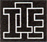 FULBRIGHT MASTER’S AND PHD PROGRAM GRANTS APPLICATION FOR STUDY IN THE UNITED STATES FOR A FELLOWSHIP, SCHOLARSHIP, ASSISTANTSHIP OR OTHER EDUCATIONAL GRANT CONFIDENTIAL LETTER OF REFERENCEThis letter of reference must be written by a teacher under whom the applicant has studied or pursued research in the proposed field of study or by someone who has supervised the applicant in work related to the proposed field of study. This letter must be typewritten and in English. If not in English, then an accurate translation must be forwarded to the Fulbright Program Office.NAME OF REFREE       ______________________________________________________________________________________________________________TITLE       __________________________________________________________________________________________________________________________INSTITUTION OR BUSINESS      _______________________________________________________________________________________________________HOW LONG HAVE YOU KNOWN THE APPLICANT?      IN WHAT CAPACITY HAVE YOU KNOWN THE APPLICANT?                Teacher or Professor            Employer or Job Supervisor            Research Adviser            Other (Please specify)        _______________________IN THIS RATING CHART, PLEASE EVALUATE THE APPLICANT IN COMPARISON WITH OTHER STUDENTS WHOM YOU HAVE KNOWN DURING YOUR PROFESSIONAL CAREER.PLEASE PROVIDE A CANDID EVALUATION OF THE APPLICANT’S PAST PERFORMANCE AND ABILITY TO PURSUE AND SUCCESSFULLY COMPLETE A PROGRAM OF STUDY IN THE PROPOSED FIELD. YOUR INFORMATION WILL BE GIVEN CONSIDERABLE IMPORTANCE IN REVIEWING THIS APPLICATION.NAME (print):       _______________________________________________________________________________________SIGNATURE: ______________________________________________________________________________       DATE:       ________________________________NOTE:  IIE cannot guarantee this letter's confidentiality once it becomes part of a university's records.FULBRIGHT MASTER’S AND PHD PROGRAM GRANTS APPLICATION FOR STUDY IN THE UNITED STATES FOR A FELLOWSHIP, SCHOLARSHIP, ASSISTANTSHIP OR OTHER EDUCATIONAL GRANT CONFIDENTIAL LETTER OF REFERENCEThis letter of reference must be written by a teacher under whom the applicant has studied or pursued research in the proposed field of study or by someone who has supervised the applicant in work related to the proposed field of study. This letter must be typewritten and in English. If not in English, then an accurate translation must be forwarded to the Fulbright Program Office.NAME OF REFREE       _______________________________________________________________________________________________________________TITLE       __________________________________________________________________________________________________________________________INSTITUTION OR BUSINESS      _______________________________________________________________________________________________________HOW LONG HAVE YOU KNOWN THE APPLICANT?      IN WHAT CAPACITY HAVE YOU KNOWN THE APPLICANT?                Teacher or Professor            Employer or Job Supervisor            Research Adviser            Other (Please specify)        _______________________IN THIS RATING CHART, PLEASE EVALUATE THE APPLICANT IN COMPARISON WITH OTHER STUDENTS WHOM YOU HAVE KNOWN DURING YOUR PROFESSIONAL CAREER.PLEASE PROVIDE A CANDID EVALUATION OF THE APPLICANT’S PAST PERFORMANCE AND ABILITY TO PURSUE AND SUCCESSFULLY COMPLETE A PROGRAM OF STUDY IN THE PROPOSED FIELD. YOUR INFORMATION WILL BE GIVEN CONSIDERABLE IMPORTANCE IN REVIEWING THIS APPLICATION.NAME (print):       _______________________________________________________________________________________SIGNATURE: ______________________________________________________________________________       DATE:       _______________________________NOTE:  IIE cannot guarantee this letter's confidentiality once it becomes part of a university's records.FULBRIGHT MASTER’S AND PHD PROGRAM GRANTS APPLICATION FOR STUDY IN THE UNITED STATES FOR A FELLOWSHIP, SCHOLARSHIP, ASSISTANTSHIP OR OTHER EDUCATIONAL GRANT CONFIDENTIAL LETTER OF REFERENCEThis letter of reference must be written by a teacher under whom the applicant has studied or pursued research in the proposed field of study or by someone who has supervised the applicant in work related to the proposed field of study. This letter must be typewritten and in English. If not in English, then an accurate translation must be forwarded to the Fulbright Program Office.NAME OF REFREE       _______________________________________________________________________________________________________________TITLE       __________________________________________________________________________________________________________________________INSTITUTION OR BUSINESS      _______________________________________________________________________________________________________HOW LONG HAVE YOU KNOWN THE APPLICANT?      IN WHAT CAPACITY HAVE YOU KNOWN THE APPLICANT?                Teacher or Professor            Employer or Job Supervisor            Research Adviser            Other (Please specify)        _______________________IN THIS RATING CHART, PLEASE EVALUATE THE APPLICANT IN COMPARISON WITH OTHER STUDENTS WHOM YOU HAVE KNOWN DURING YOUR PROFESSIONAL CAREER.PLEASE PROVIDE A CANDID EVALUATION OF THE APPLICANT’S PAST PERFORMANCE AND ABILITY TO PURSUE AND SUCCESSFULLY COMPLETE A PROGRAM OF STUDY IN THE PROPOSED FIELD. YOUR INFORMATION WILL BE GIVEN CONSIDERABLE IMPORTANCE IN REVIEWING THIS APPLICATION.NAME (print):       _______________________________________________________________________________________SIGNATURE: ______________________________________________________________________________       DATE:       _______________________________NOTE:  IIE cannot guarantee this letter's confidentiality once it becomes part of a university's records.